ГРАФИК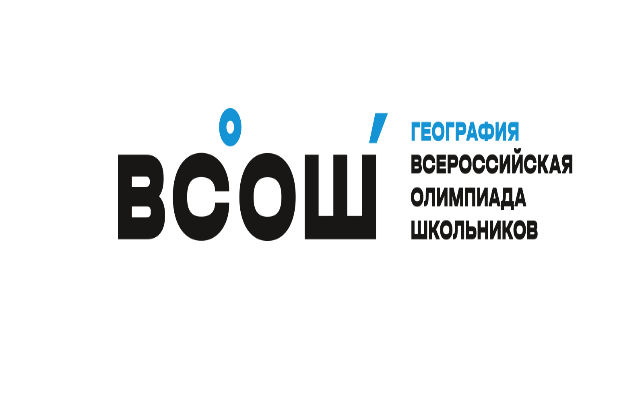 ПРОЦЕДУР РЕГИОНАЛЬНОГО ЭТАПАПО ГЕОГРАФИИ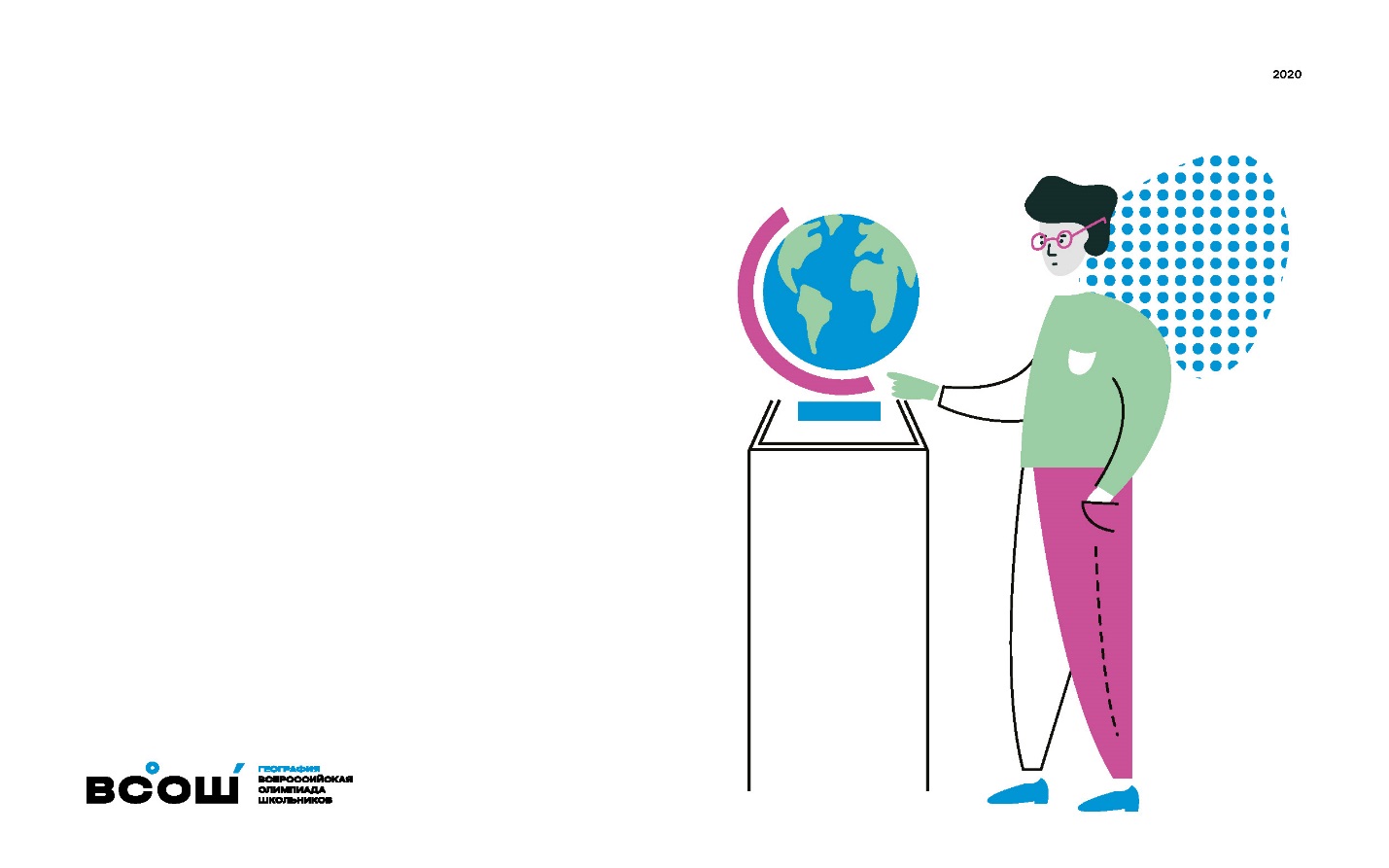 ПроцедураДата1 тур (письменный)10 февраляПубликация проверенной сканированной работы, 
предварительных результатов, критериев оценивания, ссылки на видеозапись разбора олимпиадных заданий в личном кабинете участника олимпиады (https://olimp.cdodd.ru)16 февралядо 20.00Подача заявлений на апелляцию в личном кабинете участника олимпиады (https://olimp.cdodd.ru)18 февраляс 00.00 до 23.59Апелляция с применением информационно-коммуникационных технологий22 февраляпо графикуПубликация результатов апелляции, итоговых результатов в личном кабинете участника олимпиады (https://olimp.cdodd.ru)22 февраля до 20.00Размещение итоговых ведомостей, на сайте Регионального оператора (http://www.cdodd.ru/olimp/russia/e10/re2022/itog22/) 24 февралядо 20.00